          ҠАРАР                                                                    ПОСТАНОВЛЕНИЕ    «10» апрель 2023й                   №24                               «10» апреля 2023г      О внесении изменений в Постановление от 19.11.2019 г. № 64/1 «Об утверждении Административного регламента предоставления муниципальной услуги «Предоставление водных объектов, находящихся в муниципальной собственности (обводненный карьер, пруд), в пользование на основании решения о предоставлении водного объекта в пользование»   Рассмотрев протест  прокуратуры Кугарчинского района №20800053 / Прдп 94-23-20800053  от 31.03.2023г. на постановление  № 64/1 от 19.11.2019г. «Об утверждении Административного регламента предоставления муниципальной услуги «Предоставление водных объектов, находящихся в муниципальной собственности (обводненный карьер, пруд), в пользование на основании решения о предоставлении водного объекта в пользование», в соответствии с Водным кодексом РФ, постановлением Правительства РФ от 19.01.2022 № 18 «О подготовке и принятии решения о предоставлении водного объекта в пользование», Администрация сельского поселения Нижнебиккузинский сельсовет муниципального района Кугарчинский район Республики Башкортостан                                            ПОСТАНОВЛЯЕТ:1. Внести в Постановление администрации  сельского поселения  Нижнебиккузинский  сельсовет муниципального района Кугарчинский район от 19.11.2019 г.№ 64/1, следующие изменения:Абзац 2 п. 1 Административного регламента изложить в следующей редакции:«В соответствии с Водным кодексом Российской Федерации на основании решений (если иное не предусмотрено частями 2 и 4 статьи 11 Водного кодекса Российской Федерации) водные объекты, находящиеся в собственности муниципальных образований, предоставляются в пользование для:а) обеспечения обороны страны и безопасности государства;б) сброса сточных вод;в) строительства и реконструкции гидротехнических сооружений;г) создания стационарных и плавучих (подвижных) буровых установок (платформ), морских плавучих (передвижных) платформ, морских стационарных платформ и искусственных островов;д) строительства и реконструкции мостов, подводных переходов, трубопроводов и других линейных объектов, если такие строительство и реконструкция связаны с изменением дна и берегов поверхностных водных объектов;е) разведки и добычи полезных ископаемых;ж) проведения дноуглубительных, взрывных, буровых и других работ, связанных с изменением дна и берегов поверхностных водных объектов, за исключением случаев, предусмотренных частью 2 статьи 47 Водного кодекса Российской Федерации;з) удаления затонувшего имущества;и) сплава древесины (лесоматериалов);к) забора (изъятия) водных ресурсов из водных объектов для гидромелиорации земель;л) забора (изъятия) водных ресурсов из водных объектов и сброса сточных вод для осуществления аквакультуры (рыбоводства);м) осуществления прудовой аквакультуры (рыбоводства) в прудах, образованных водоподпорными сооружениями на водотоках и с акваторией площадью не более 200 гектаров, а также на водных объектах, используемых в процессе функционирования мелиоративных систем;н) осуществления прудовой аквакультуры (рыбоводства) на водных объектах с акваторией площадью больше 200 гектаров, образованных до 1980 года водоподпорными сооружениями на водотоках.Пункт 2.8.2 Административного регламента изложить в следующей редакции:«К заявлению о предоставлении водного объекта в пользование прилагаются:а) копия документа, удостоверяющего личность, - для физического лица (за исключением случаев подачи документов с использованием федеральной государственной информационной системы "Единый портал государственных и муниципальных услуг (функций)");б) документ, подтверждающий полномочия лица на осуществление действий от имени заявителя, - при необходимости;в) копия правоустанавливающего документа на земельный участок, право на который не зарегистрировано в Едином государственном реестре недвижимости (в случае использования водного объекта для строительства причалов);г) обоснование вида, цели и срока предполагаемого водопользования;д) согласие на обработку персональных данных (для физических лиц).2.Настоящее постановление разместить на информационном стенде в здании сельского поселения Нижнебиккузинский сельсовет и на официальном сайте сельского поселения в сети Интернет.3. Контроль за исполнением данного постановления оставляю за собой.Глава сельского поселения Нижнебиккузинский сельсовет                               Л.М.Сулейманова      БАШКОРТОСТАН  РЕСПУБЛИКАҺЫКүгарсен районы муниципаль районынын Түбәнге Биккужа ауыл Советы ауыл биләмәһе хакимиәте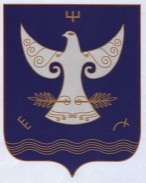 РЕСПУБЛИКА  БАШКОРТОСТАНАдминистрация сельского поселения Нижнебиккузинский сельсовет муниципального района Кугарчинский район 